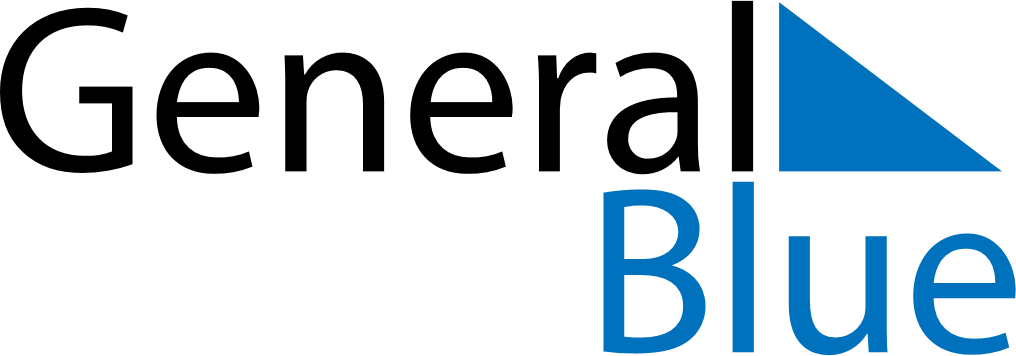 July 2020July 2020July 2020July 2020TurkeyTurkeyTurkeyMondayTuesdayWednesdayThursdayFridaySaturdaySaturdaySunday1234456789101111121314151617181819Democracy and National Unity Day20212223242525262728293031Feast of the Sacrifice (Eid al-Adha)